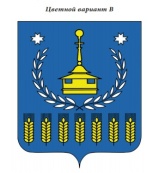 СОВЕТ ДЕПУТАТОВМУНИЦИПАЛЬНОГО ОБРАЗОВАНИЯ«МУНИЦИПАОТНЫЙ ОКРУГВОТКИНСКИЙ РАЙОН»УДМУРСТКОЙ РЕСПУБЛИКИ«УДМУРТ ЭЛЬКУНЫСЬ ВОТКА ЁРОС МУНИЦИПАЛ ОКРУГ»МУНИЦИПАЛ КЫЛДЫТЭТЫСЬДЕПУТАТЪЁСЛЭН КЕНЕШСЫРЕШЕНИЕ«23» июня 2022 года                                                                                                        №281г. ВоткинскО признании утратившими силу некоторыхрешений Советов депутатов В соответствии с Федеральным законом от 06 октября 2003 года № 131-ФЗ «Об общих принципах организации местного самоуправления в Российской Федерации», Законом УР от 10 июня 2021 года № 65-РЗ «О преобразовании муниципальных образований, образованных на территории Воткинского района Удмуртской Республики, и наделении вновь образованного муниципального образования статусом муниципального округа», руководствуясь Уставом муниципального образования «Муниципальный округ Воткинский район Удмуртской Республики»,Совет депутатов муниципального образования «Муниципальный округ Воткинский район Удмуртской Республики» решает:1. Признать утратившими силу следующие решения Советов депутатов муниципальных образований сельских поселений:- решение Совета депутатов муниципального образования «Болгуринское» от 29 ноября 2018 года № 106 «Об утверждении Положения о самообложении граждан муниципального образования «Болгуринское» в населенном пункте, входящем в состав муниципального образования «Болгуринское»»;- решение Совета депутатов муниципального образования «Большекиварское» от 26 декабря 2018 года № 95 «Об утверждении Положения о самообложении граждан муниципального образования «Большекиварское» в населенном пункте, входящем в состав муниципального образования»;- решение Совета депутатов муниципального образования «Верхнеталицкое» от 29 ноября 2018 года №78 «Об утверждении Положения о самообложении граждан муници-пального образования «Верхнеталицкое» в населенном пункте, входящем в состав муници-пального образования»; - решение Совета депутатов муниципального образования «Гавриловское» от 13 ноября 2018 года № 115 «Об утверждении Положения о самообложении граждан муниципального образования «Гавриловское» в населенном пункте, входящем в состав муниципального образования»;- решение Совета депутатов муниципального образования «Июльское» от 20 декабря 2018 года № 113 «Об утверждении Положения о самообложении граждан муниципального образования «Июльское» в населенном пункте, входящем в состав муниципального образования «Июльское»»;- решение Совета депутатов муниципального образования «Кукуевское» от 06 декабря 2018 года № 94 «Об утверждении Положения о самообложении граждан муниципального образования «Кукуевское» в населенном пункте, входящем в состав муниципального образования»;- решение Совета депутатов муниципального образования «Камское» от 25 декабря 2018 года № 92 «Об утверждении Положения о самообложении граждан муниципального образования «Камское» в населенном пункте, входящем в состав муниципального образова-ния; - решение Совета депутатов муниципального образования «Кварсинское» от 24 декабря 2018 года № 111 «Об утверждении Положения о самообложении граждан муниципаль-ного образования «Кварсинское» в населенном пункте, входящем в состав муниципального образования»;- решение Совета депутатов муниципального образования «Нововолковское» от 25 декабря 2018 года № 92 «Об утверждении Положения о самообложении граждан муниципального образования «Нововолковское» в населенном пункте, входящем в состав муниципального образования «Нововолковское»»; - решение Совета депутатов муниципального образования «Первомайское» от 24 декабря 2018 года № 106 «Об утверждении Положения о самообложении граждан муниципального образования «Первомайское» в населенном пункте, входящем в состав муниципального образования»;- решение Совета депутатов муниципального образования «Перевозинское» от 29 ноября 2018 года № 121 «Об утверждении Положения о самообложении граждан муниципального образования «Перевозинское» в населенном пункте, входящем в состав муниципального образования»;- решение Совета депутатов муниципального образования «Светлянское» от 22 но-ября 2018 года № 100 «О б утверждении Положения о самообложении граждан муниципаль-ного образования «Светлянское» в населенном пункте, входящем в состав муниципального образования».2. Признать утратившими силу следующие решения Совета депутатов муниципального образования «Воткинский район»:- от 28 апреля 2015 года № 237 «О Порядке и условиях командирования муниципальных служащих муниципального образования «Воткинский район»;- от 17 сентября 2015 года № 265 «О внесении изменений в Порядок и условия командирования служащих муниципального образования «Воткинский район»».3. Настоящее решение подлежит опубликованию на официальном сайте муниципального образования «Муниципальный округ Воткинский район Удмуртской Республики». Председатель Совета депутатов                                                                           М.В. ЯркоИ.о. Главы муниципального образования                                           	            В.В. Шумковг. Воткинск23 июня 2022 года№281